Baumquiz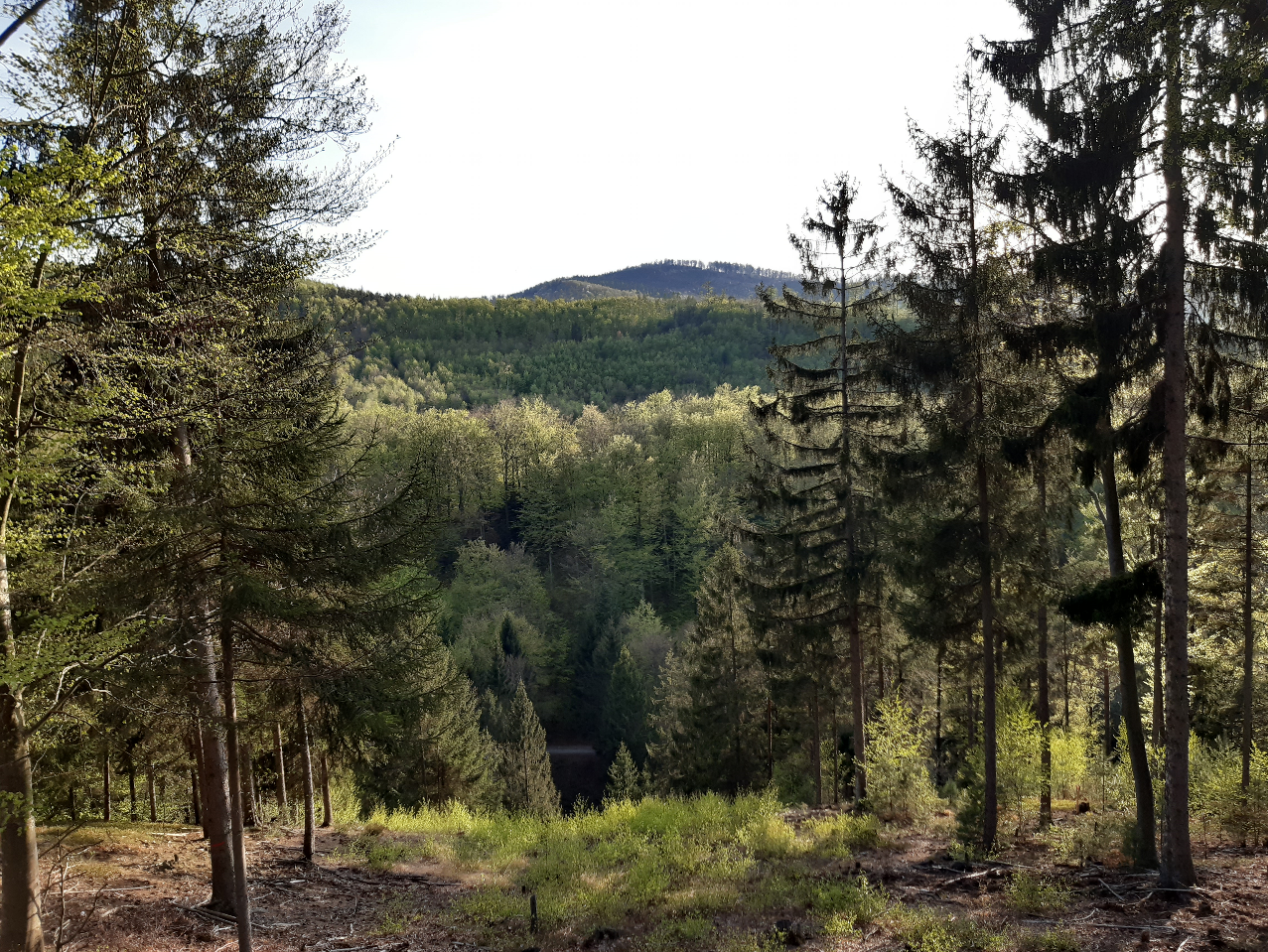 1. Der internationale Tag des Baumes ist am21. März25. April24. Dezember2. Zu den 3 dominierenden Obstbaumkulturen zählenApfel, Holunder, ErdbeereApfel, Marille, PfirsichApfel, Holunder, Marille3. In Österreichs Wäldern stehen 3,4 Millionen Bäume 3,4 Milliarden Bäume1,1 Millionen Bäume4. Ein typischer burgenländischer Kleinstwaldbesitzer bewirtschaftet 1 bis 5 ha Waldfläche3 bis 7 ha Waldfläche5 bis 10 ha Waldfläche